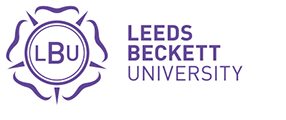 Qualification QuestionnairePlease provide us with details on your previous/current study, including any time at Leeds Beckett University. Once you have completed the questionnaire please save the document and upload using the 'file upload' tile. You can upload your supporting evidence, such as certificates, at the end of the onboarding wizard. Please provide us with the Level 3 qualifications (for example, A levels; BTEC Nationals; NVQ); Levels 4-6 (Certificate of Higher Education; HND; Degree) or above (Postgraduate qualifications) that you have taken or are studying. Please provide us with the Level 3 qualifications (for example, A levels; BTEC Nationals; NVQ); Levels 4-6 (Certificate of Higher Education; HND; Degree) or above (Postgraduate qualifications) that you have taken or are studying. Please provide us with the Level 3 qualifications (for example, A levels; BTEC Nationals; NVQ); Levels 4-6 (Certificate of Higher Education; HND; Degree) or above (Postgraduate qualifications) that you have taken or are studying. Please provide us with the Level 3 qualifications (for example, A levels; BTEC Nationals; NVQ); Levels 4-6 (Certificate of Higher Education; HND; Degree) or above (Postgraduate qualifications) that you have taken or are studying. Please provide us with the Level 3 qualifications (for example, A levels; BTEC Nationals; NVQ); Levels 4-6 (Certificate of Higher Education; HND; Degree) or above (Postgraduate qualifications) that you have taken or are studying. Please provide us with the Level 3 qualifications (for example, A levels; BTEC Nationals; NVQ); Levels 4-6 (Certificate of Higher Education; HND; Degree) or above (Postgraduate qualifications) that you have taken or are studying. Institution of Study include locationQualificationSubjectGrade Achieved(if your qualification is pending please state pending and provide a predicted grade)Frommm/yyyyTomm/yyyy